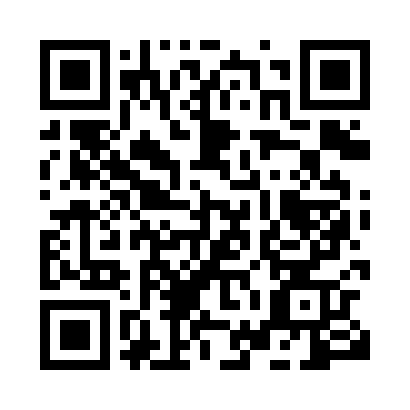 Prayer times for Liping County, ChinaWed 1 May 2024 - Fri 31 May 2024High Latitude Method: Angle Based RulePrayer Calculation Method: Muslim World LeagueAsar Calculation Method: ShafiPrayer times provided by https://www.salahtimes.comDateDayFajrSunriseDhuhrAsrMaghribIsha1Wed4:436:0612:414:117:158:332Thu4:426:0512:404:117:168:343Fri4:416:0512:404:107:168:354Sat4:406:0412:404:107:178:365Sun4:396:0312:404:107:188:366Mon4:386:0212:404:107:188:377Tue4:386:0212:404:107:198:388Wed4:376:0112:404:107:198:399Thu4:366:0012:404:097:208:3910Fri4:356:0012:404:097:208:4011Sat4:345:5912:404:097:218:4112Sun4:335:5912:404:097:218:4213Mon4:335:5812:404:097:228:4214Tue4:325:5812:404:097:228:4315Wed4:315:5712:404:097:238:4416Thu4:305:5612:404:087:248:4417Fri4:305:5612:404:087:248:4518Sat4:295:5612:404:087:258:4619Sun4:285:5512:404:087:258:4720Mon4:285:5512:404:087:268:4721Tue4:275:5412:404:087:268:4822Wed4:265:5412:404:087:278:4923Thu4:265:5312:404:087:278:5024Fri4:255:5312:404:087:288:5025Sat4:255:5312:404:087:288:5126Sun4:245:5212:414:087:298:5227Mon4:245:5212:414:087:298:5228Tue4:235:5212:414:087:308:5329Wed4:235:5212:414:087:308:5430Thu4:235:5112:414:087:318:5431Fri4:225:5112:414:087:318:55